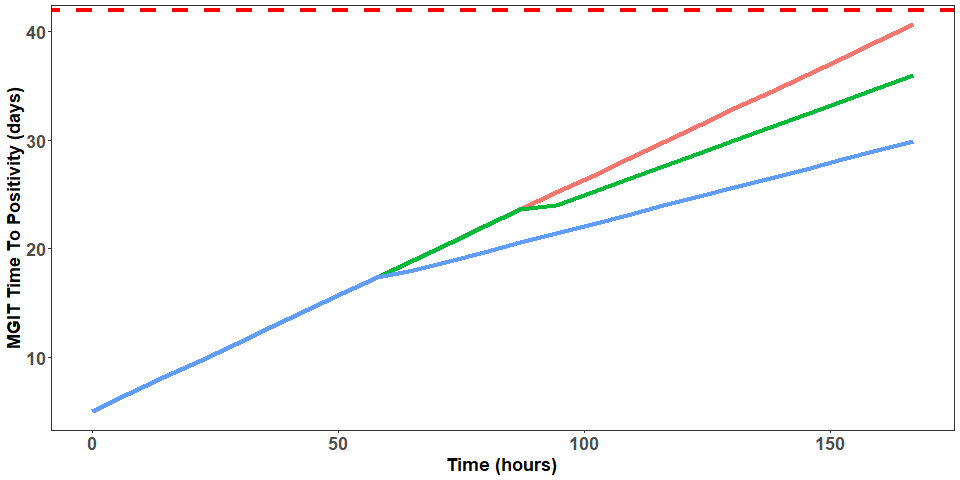 Fig. S1. Visual representation of a mono- (red) and bi-phasic (blue and green) MGIT TTP-time kill series with the horizonal red dashed line representing the upper limit of quantification (i.e. 42 days).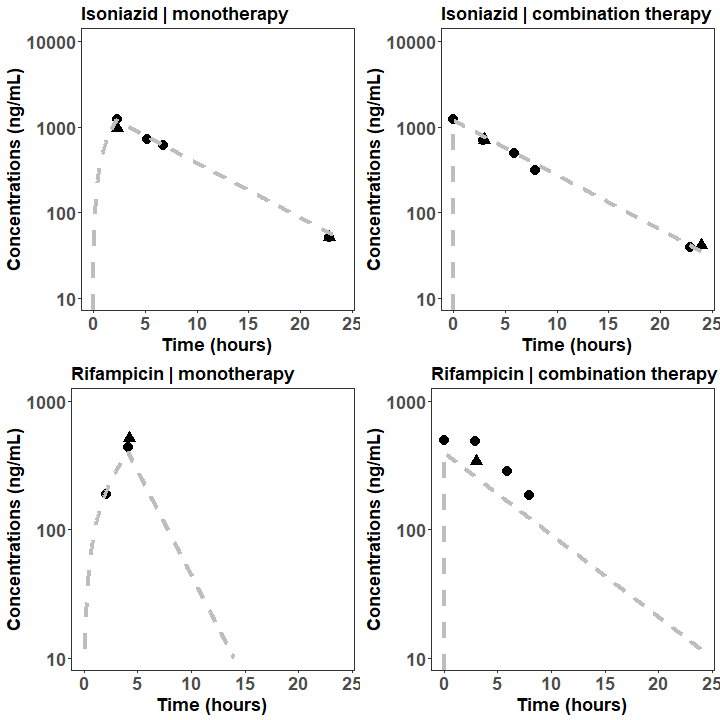 Fig. S2. Simulated (grey dashed line) versus observed pharmacokinetic profile in central reservoir (circles) and extra capillary space (triangles).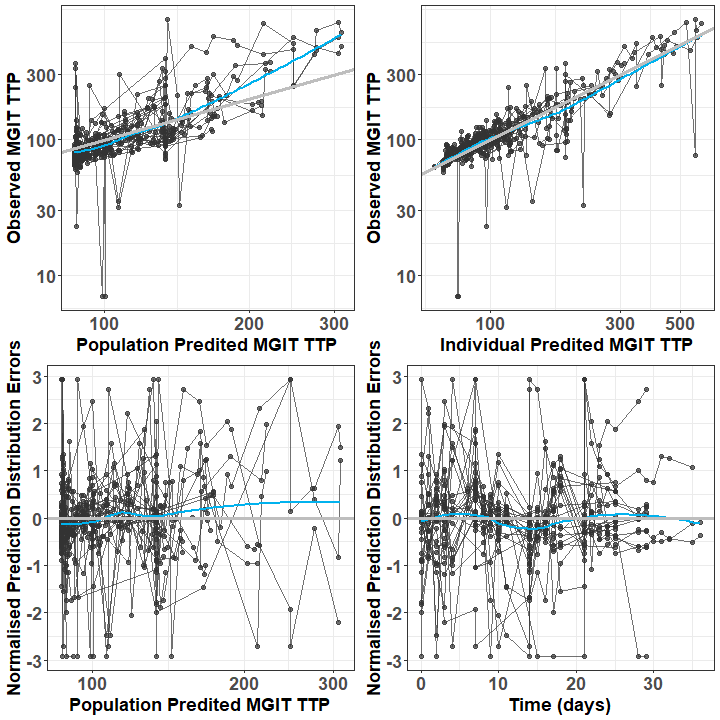 Fig. S3. Basic Goodness of Fitness plots Pharmacodynamic model. Grey and blue lines represent the line of identity and local polynomial regression fitting, respectively.Table S1. Summary of WGS data.idproject_titlescientific_namestrainsample_aliassample_descriptionERS12274705PRJEB53040Mycobacterium tuberculosisH37RvE1_0-25R-0-25I-21/4 MIC RIF and 1/4 MIC INH, end of evolution cycle 2, replicate 1ERS12274706PRJEB53040Mycobacterium tuberculosisH37RvE1_0-25R-0I-21/4 MIC RIF and 0 MIC INH, end of evolution cycle 2, replicate 1ERS12274707PRJEB53040Mycobacterium tuberculosisH37RvE1_0R-0-25I-20 MIC RIF and 1/4 MIC INH, end of evolution cycle 2, replicate 1ERS12274708PRJEB53040Mycobacterium tuberculosisH37RvE1_0R-0I-20 MIC RIF and 0 MIC INH, end of evolution cycle 2, replicate 1ERS12274709PRJEB53040Mycobacterium tuberculosisH37RvE1_0R-1I-20 MIC RIF and 1 MIC INH, end of evolution cycle 2, replicate 1ERS12274710PRJEB53040Mycobacterium tuberculosisH37RvE1_0R-8I-20 MIC RIF and 8 MIC INH, end of evolution cycle 2, replicate 1ERS12274711PRJEB53040Mycobacterium tuberculosisH37RvE1_1R-0I-21 MIC RIF and 0 MIC INH, end of evolution cycle 2, replicate 1ERS12274712PRJEB53040Mycobacterium tuberculosisH37RvE1_1R-1I-21 MIC RIF and 1 MIC INH, end of evolution cycle 2, replicate 1ERS12274713PRJEB53040Mycobacterium tuberculosisH37RvE1_8R-0I-28 MIC RIF and 0 MIC INH, end of evolution cycle 2, replicate 1ERS12274714PRJEB53040Mycobacterium tuberculosisH37RvE1_8R-8I-28 MIC RIF and 8 MIC INH, end of evolution cycle 2, replicate 1ERS12274715PRJEB53040Mycobacterium tuberculosisH37RvE1_Start-culture-2Start culture, replicate 1ERS12274716PRJEB53040Mycobacterium tuberculosisH37RvE2_0-25R-0-25I-21/4 MIC RIF and 1/4 MIC INH, end of evolution cycle 2, replicate 2ERS12274717PRJEB53040Mycobacterium tuberculosisH37RvE2_0-25R-0I-21/4 MIC RIF and 0 MIC INH, end of evolution cycle 2, replicate 2ERS12274718PRJEB53040Mycobacterium tuberculosisH37RvE2_0R-0-25I-20 MIC RIF and 1/4 MIC INH, end of evolution cycle 2, replicate 2ERS12274719PRJEB53040Mycobacterium tuberculosisH37RvE2_0R-0I-20 MIC RIF and 0 MIC INH, end of evolution cycle 2, replicate 2ERS12274720PRJEB53040Mycobacterium tuberculosisH37RvE2_0R-1I-20 MIC RIF and 1 MIC INH, end of evolution cycle 2, replicate 2ERS12274721PRJEB53040Mycobacterium tuberculosisH37RvE2_0R-8I-20 MIC RIF and 8 MIC INH, end of evolution cycle 2, replicate 2ERS12274722PRJEB53040Mycobacterium tuberculosisH37RvE2_1R-0I-21 MIC RIF and 0 MIC INH, end of evolution cycle 2, replicate 2ERS12274723PRJEB53040Mycobacterium tuberculosisH37RvE2_1R-1I-21 MIC RIF and 1 MIC INH, end of evolution cycle 2, replicate 2ERS12274724PRJEB53040Mycobacterium tuberculosisH37RvE2_8R-0I-28 MIC RIF and 0 MIC INH, end of evolution cycle 2, replicate 2ERS12274725PRJEB53040Mycobacterium tuberculosisH37RvE2_8R-8I-28 MIC RIF and 8 MIC INH, end of evolution cycle 2, replicate 2ERS12274726PRJEB53040Mycobacterium tuberculosisH37RvE2_Start-culture-2Start culture, replicate 2ERS12274727PRJEB53040Mycobacterium tuberculosisH37Rv0R-0I-70 MIC RIF and 0 MIC INH, end of evolution cycle 1, replicate 2ERS12274728PRJEB53040Mycobacterium tuberculosisH37Rv0R-1-4I-10 MIC RIF and 1/4 MIC INH, end of evolution cycle 1, replicate 2ERS12274729PRJEB53040Mycobacterium tuberculosisH37Rv0R-1-4I-90 MIC RIF and 1/4 MIC INH, end of evolution cycle 1, replicate 1ERS12274730PRJEB53040Mycobacterium tuberculosisH37Rv0R-1I-50 MIC RIF and 1 MIC INH, end of evolution cycle 1, replicate 2ERS12274731PRJEB53040Mycobacterium tuberculosisH37Rv0R-8I-80 MIC RIF and 8 MIC INH, end of evolution cycle 1, replicate 1ERS12274732PRJEB53040Mycobacterium tuberculosisH37Rv0R-8I-110 MIC RIF and 8 MIC INH, end of evolution cycle 1, replicate 2ERS12274733PRJEB53040Mycobacterium tuberculosisH37Rv1-4R-1-4I-21/4 MIC RIF and 1/4 MIC INH, end of evolution cycle 1, replicate 2ERS12274734PRJEB53040Mycobacterium tuberculosisH37Rv1-4R-1-4I-101/4 MIC RIF and 1/4 MIC INH, end of evolution cycle 1, replicate 1ERS12274735PRJEB53040Mycobacterium tuberculosisH37Rv1R-1I-61 MIC RIF and 1 MIC INH, end of evolution cycle 1, replicate 2ERS12274736PRJEB53040Mycobacterium tuberculosisH37Rv8R-0I-38 MIC RIF and 0 MIC INH, end of evolution cycle 1, replicate 2ERS12274737PRJEB53040Mycobacterium tuberculosisH37Rv8R-8I-48 MIC RIF and 8 MIC INH, end of evolution cycle 1, replicate 2ERS12274738PRJEB53040Mycobacterium tuberculosisH37Rv0R-0I-150 MIC RIF and 0 MIC INH, end of evolution cycle 1, replicate 1ERS12274739PRJEB53040Mycobacterium tuberculosisH37Rv0R-1I-130 MIC RIF and 1 MIC INH, end of evolution cycle 1, replicate 1ERS12274740PRJEB53040Mycobacterium tuberculosisH37Rv1-4R-0I-141/4 MIC RIF and 0 MIC INH, end of evolution cycle 1, replicate 1ERS12274741PRJEB53040Mycobacterium tuberculosisH37Rv1R-0I-161 MIC RIF and 0 MIC INH, end of evolution cycle 1, replicate 2ERS12274742PRJEB53040Mycobacterium tuberculosisH37Rv8R-0I-128 MIC RIF and 0 MIC INH, end of evolution cycle 1, replicate 1ERS12274743PRJEB53040Mycobacterium tuberculosisH37RvDay0-Exp1Start 1/3 x standard dose TDS HFIM experimentERS12274744PRJEB53040Mycobacterium tuberculosisH37RvDay0-Exp2Start 3 x standard dose OD HFIM experimentERS12274745PRJEB53040Mycobacterium tuberculosisH37RvDay6-Exp1End 1/3 x standard dose TDS HFIM experimentERS12274746PRJEB53040Mycobacterium tuberculosisH37RvDay7-Exp2End 3 x standard dose OD HFIM experimentERS12274747PRJEB53040Mycobacterium tuberculosisH37RvH37Rv-11/4 MIC RIF and 0 MIC INH, end of evolution cycle 1, replicate 2ERS12274748PRJEB53040Mycobacterium tuberculosisH37RvH37Rv-21 MIC RIF and 0 MIC INH, end of evolution cycle 1, replicate 1ERS12274749PRJEB53040Mycobacterium tuberculosisH37RvH37Rv-38 MIC RIF and 8 MIC INH, end of evolution cycle 1, replicate 1ERS12274750PRJEB53040Mycobacterium tuberculosisH37RvH37Rv-41 MIC RIF and 1 MIC INH, end of evolution cycle 1, replicate 1ERS12274751PRJEB53040Mycobacterium tuberculosisH37RvFrank_HFA_OD_23AUG2019_end-355082158End standard dose OD HFIM experimentERS12274752PRJEB53040Mycobacterium tuberculosisH37RvFrank_HFB_TDS_28NOV2019_start-355004492Start standard dose TDS HFIM experimentERS12274753PRJEB53040Mycobacterium tuberculosisH37RvFrank_HFC_TDS_10DEC2019_end-355119001End standard dose TDS HFIM experiment